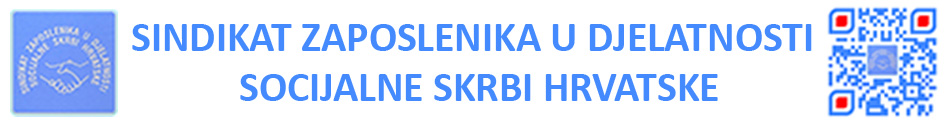 10 000 ZAGREB, BAŠTIJANOVA 48TEL:  01/ 3692-403, FAKS: 01/ 3692-415ŽIRO RAČUN – IBAN HR 972360000-1101313441, e-mail: sindikat@net.amis.hr, OIB  38729324054  U Zagrebu,06.travnja 2017.SVIM USTANOVAMA SOCIJALNE SKRBIu kojima djeluje Sindikat zaposlenika u djelatnosti socijalne skrbi Hrvatske                                                                                                     RavnateljuPredmet:  	Dostava podataka o broju članova Sindikata zaposlenika u djelatnosti socijalne skrbi Hrvatskeu Vašoj ustanovi TRAŽI SE Poštovani,Sindikati javnih službi pokrenuli su postupak utvrđivanja sastava pregovaračkog odbora za kolektivno pregovaranje i sklapanje kolektivnog ugovora koji će se primjenjivati na više područja javnih službi, na temelju kojeg je Povjerenstvo za utvrđivanje reprezentativnosti objavilo Javni poziv.  Prema Zakonu o reprezentativnosti udruga poslodavca i sindikata (Narodne novine, NN 93/14, 26/15) za reprezentativnost Sindikata za sklapanje kolektivnog ugovora sindikalni povjerenik i ravnatelj trebaju supotpisati potvrdu o broju članova pojedinog sindikata u pojedinoj ustanovi. U prilogu se nalazi obrazac potvrde koju molimo da ravnatelj (ili osoba koja ga zamjenjuje) te sindikalni povjerenik supotpišu. Za potrebe utvrđivanja navedene reprezentativnosti, odnosno sastava pregovaračkog odbora nužno je dostaviti podatak o broju članova sindikata kojima se na temelju pisane suglasnosti usteže članarina od plaće. Odredbom članka 18. stavka 6. Zakona o reprezentativnosti udruga poslodavaca i sindikata („Narodne novine“ broj 93/14 i 26/15, dalje: Zakon) određeno je da je na zahtjev sindikalnog povjerenika ili sindikalnog predstavnika, poslodavac dužan dostaviti navedeni podatak sindikatu, u roku od 8 dana od dana podnesenog zahtjeva. U slučaju da u ustanovi nije formirana sindikalna podružnica, ali unutar ustanove postoje članovi sindikata, poslodavac je svejedno dužan dostaviti traženi podatak.Ukoliko poslodavac ne dostavi zatraženi podatak ili ga ne dostavi u navedenom roku, na pisani zahtjev sindikalnog povjerenika ili sindikalnog predstavnika inspektor rada će u provedbi inspekcijskog nadzora, u roku od 3 dana od dana podnošenja zahtjeva, usmenim rješenjem u zapisniku poslodavcu naložiti da u daljnjem roku od 3 dana dostavi zatraženi podatak. Žalba izjavljena protiv navedenog rješenja ne odgađa njegovo izvršenje (čl. 18. st. 8. i 9. Zakona). Također, napominjemo da sukladno članku 30. Zakona poslodavac čini prekršaj ako u propisanom roku ne dostavi traženi podatak o broju članova sindikata, a za koji prekršaj je utvrđena novčana kazna u iznosu od 20.000,00 do 50.000,00 kuna za pravnu osobu, odnosno od 4.000,00 do 6.000,00 kuna za odgovornu osobu pravne osobe.Slijedom navedenoga, ovim putem Vas tražimo dostavu podataka o broju članova Sindikata zaposlenika u djelatnosti socijalne skrbi kojima ustežete sindikalnu članarinu, uključujući i radnike članove koji su na bolovanju, rodiljnom ili roditeljskom dopustu i sl.  Ukupan broj radnika članova Sindikata mora biti iskazan sa stanjem na posljednji dan mjeseca ožujka 2017., tj. na dan 31. ožujka 2017. godine (čl. 18. st. 5. Zakona). Podatak o broju članova Sindikata, koji je poslodavac dužan dostaviti Sindikatu, moraju supotpisati ovlaštena osoba poslodavca i sindikalni povjerenici, odnosno predstavnici svih sindikata koji imaju svoje članove zaposlene na vašoj ustanovi i koji sudjeluju u ovom postupku utvrđivanja reprezentativnosti (čl. 18. st. 7. Zakona).Molimo Vas da nam ovjerenu potvrda s podacima, najkasnije u roku od 8 dana od primitka ovog zahtjeva,  dostavite  na sljedeći način: faksom: 01/3692-415skrenirane na mail: sindikat@net-amis.hrte poštom original na adresu: Sindikat zaposlenika u djelatnosti socijalne skrbi Hrvatske, Zagreb, Baštijanova 48. Zahvaljujemo na razumijevanju.S poštovanjem,Jadranka Ivezić, dipl. soc. radnik, predsjednica Sindikata PRILOG:- Obrazac potvrde za dostavu zatraženih podataka NA ZNANJE:Sindikalnom povjereniku Sindikata zaposlenika u djelatnosti socijalne skrbi 